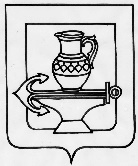 Совет депутатов сельского поселения Ленинский  сельсовет Липецкого муниципального районаЛипецкой области Российской Федерации Шестьдесят третья сессия пятого  созываРЕШЕНИЕ  01.04.2020г.                                                                                                              № 243О внесении изменений в Правила землепользования и застройки сельского поселения Ленинский сельсовет Липецкого муниципального района Липецкой области Российской Федерации, утвержденные решением Совета депутатов сельского поселения Ленинский сельсовет Липецкого муниципального района Липецкой области № 149 от 26.12.2012г.    Рассмотрев протест прокуратуры Липецкого района на правила землепользования и застройки сельского поселения Ленинский сельсовет Липецкого муниципального района, утвержденные решением Совета депутатов сельского поселения Ленинский сельсовет от 26.12.2012 № 149 (с изменениями и дополнениями), проект изменений в Правила землепользования и застройки сельского поселения Ленинский сельсовет Липецкого муниципального района Липецкой области Российской Федерации, руководствуясь Федеральным законом от 06.10.2003г. № 131-ФЗ «Об общих принципах организации местного самоуправления в Российской Федерации», Уставом сельского поселения Ленинский сельсовет, учитывая рекомендации постоянных депутатских комиссий, Совет депутатов сельского поселения Ленинский сельсовет РЕШИЛ:   1.Внести изменения в Правила землепользования и застройки сельского поселения Ленинский сельсовет Липецкого муниципального района Липецкой области Российской Федерации, утвержденные решением Совета депутатов сельского поселения Ленинский сельсовет Липецкого муниципального района Липецкой области № 149 от 26.12.2012г. (с изменениями, принятыми решениями Совета депутатов сельского поселения Ленинский сельсовет Липецкого муниципального района Липецкой области                   от 28.05.2014г. №192, от 30.09.2016г. №101, от 26.10.2016г. №107, от 31.03.2017г. №122, от 15.05.2017г. №127, от 30.07.2018 г. №177, от 01.04.2019 г. № 199, от 16.09.2019г.      № 219, от 16.01.2020г. № 234) (приложение).     2. Направить указанный нормативно правовой акт главе сельского поселения Ленинский сельсовет Липецкого муниципального района Липецкой области Российской Федерации для подписания и опубликования.Настоящее решение вступает в силу со дня его официального опубликования.Председатель Совета депутатовсельского поселения Ленинский сельсовет                                                       Н.А. Митина                                                   Приложение                                                к решению Совета депутатов сельского поселения                                                   Ленинский сельсовет Липецкого муниципального района                                                 № 243 от 01.04.2020г. Изменения в правила землепользования и застройки сельского поселения Ленинский сельсовет Липецкого муниципального района Липецкой области Российской Федерации   Статья 1.     Внести следующие изменения в правила землепользования и застройки сельского поселения Ленинский сельсовет Липецкого муниципального района Липецкой области Российской Федерации:1) Статью 2.5 Отклонение от предельных параметров разрешенного строительства, реконструкции объектов капитального строительства дополнить пунктом 2.5.1.1 следующего содержания:     «2.5.1.1 Правообладатели земельных участков вправе обратиться за разрешениями на отклонение от предельных параметров разрешенного строительства, реконструкции объектов капитального строительства, если такое отклонение необходимо в целях однократного изменения одного или нескольких предельных параметров разрешенного строительства, реконструкции объектов капитального строительства, установленных градостроительным регламентом для конкретной территориальной зоны, не более чем на десять процентов.»2) пункт 2.5.3 статьи 2.5 изложить в новой редакции:    «2.5.3 Заинтересованное в получении разрешения на отклонение от предельных параметров разрешенного строительства, реконструкции объектов капитального строительства лицо направляет в комиссию заявление о предоставлении такого разрешения. Заявление о предоставлении разрешения на отклонение от предельных параметров разрешенного строительства, реконструкции объектов капитального строительства может быть направлено в форме электронного документа, подписанного электронной подписью.   Вопрос о предоставлении разрешения на отклонение от предельных параметров разрешенного строительства, реконструкции капитального строительства подлежит обсуждению на публичных слушаниях, за исключением случая, указанного в п. 2.5.1.1 настоящей статьи.»Статья 2. Настоящие изменения вступают в силу со дня их официального опубликования.Глава сельского поселенияЛенинский сельсовет                                                                                       О.В. Коротеев